___________________________________________________________  Student Enrollment ApplicationStudent InformationName of Student (first, middle, and last): 		Student Address:____________________________________City:_____________St:_____Zip:________Date of Birth (m/d/y): 							Gender: □ Male       □ FemaleCurrent School Name & District: 		Grade in 2014-2015: 		Race/Ethnicity:	□ African American    □ Asian                   □ Filipino    □ Hispanic(Optional)	□ Native American     □ Pacific Islander    □ White      □ Multiracial    □ Other 		  Parent/Guardian Contact InformationPrimary Parent/Guardian Name: 									Home Address: 												Relationship to Child: 						Home Phone #: 			Cell Phone #: 							Work Phone #: 				   Parent Email address____________________________________________________________________      Other Parent/Guardian Name: 										Home Address: 												Relationship to Child: 						Home Phone #: 			Cell Phone #: 							Work Phone #: 				   Parent Email address____________________________________________________________________      Additional Student InformationThe following information is for planning purposes only and will not affect enrollment.Programs: Which of the following programs has your child been a participant?□ Special Education       □ Limited English Proficiency/Bilingual       □ GATE       □ Free/Reduced LunchHome Language Survey Language child learned first:				□ English   □ Spanish   □ Other: 			       Language child speaks most frequently at home:		□ English   □ Spanish   □ Other: 			       Language parents speak most frequently to child:	□ English   □ Spanish   □ Other: 			       Language child is most comfortable speaking:		□ English   □ Spanish   □ Other: 			         Bridge Charter School991 14th StreetOakland, CA  94607510.874.7255 (phone)510.874.6796 (fax)http://www.kippbridge.org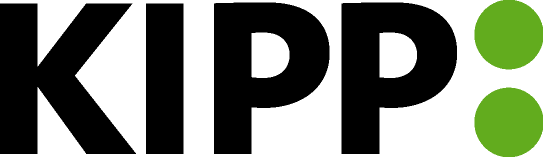 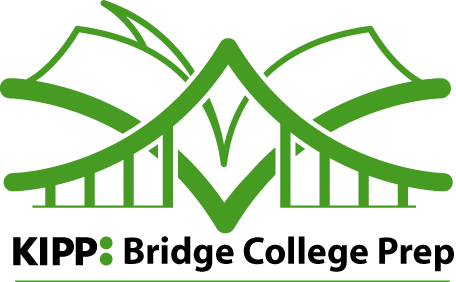 